DAFTAR RIWAYAT HIDUP (CV)
Bandung, 1 September 2014Hormat SayaBelatrix Proborini PDATA PRIBADIDATA PRIBADIDATA PRIBADINamaDian Mukti Wibowo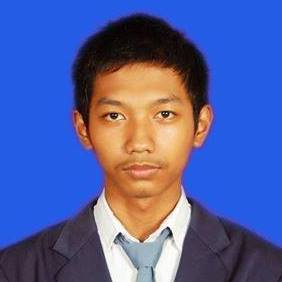 AlamatKejobong – Purbalingga, 03/07Telepon082226471922Emailmutelitcorp@gmail.comAgamaIslamTempat, Tanggal LahirCilacap, 25 Februari 1996Jenis KelaminLaki - LakiStatus PernikahanBelum MenikahGolongan DarahBHobiMemancing, Mencoba Pemrograman baru, DesainKualifikasiDisiplinMampu berkomunikasi dengan baikTerbiasa bekerja dalam timPekerja KerasRIWAYAT PENDIDIKANRIWAYAT PENDIDIKANRIWAYAT PENDIDIKANNama InstitusiTahunFakultas/JurusanSMK TELKOM PURWOKERTO2011 - 2014RPLPPPI Mts Miftahussalam Banyumas2008 -2011-SD N 1 KEDARPAN KEJOBONG2002-2008-PENGALAMAN ORAGNISASIPENGALAMAN ORAGNISASIPENGALAMAN ORAGNISASIJabatanLembaga/WadahPeriodeSekretarisIkatan santri Miftahussalam BMS2009-2010KetuaSCC Desain SMK TELKOM PWT2012-2013Dewan SuroROHIS SMK TELKOM PWT2014-sekarangPENGALAMAN KERJAPENGALAMAN KERJAPENGALAMAN KERJALEMBAGAPOSISITAHUNPT. Telkom AksesIT dan Staff Wifi.id2014Nuswa IndonesiaProgrammer frontend dan backendsekarangKEAHLIAN KHUSUSKEAHLIAN KHUSUSSistem OperasiWindowsAplikasiMicrosoft Office, SecureCRT, Photoshop, CorelDrawProgrammingMySQL, PHP, HTML, CSS, VB.Net, turbo-CPELATIHAN DAN SEMINARPELATIHAN DAN SEMINARPELATIHAN DAN SEMINARPELATIHAN / SEMINARPELAKSANATAHUNWeb MarketingST3 Telkom PWT2013